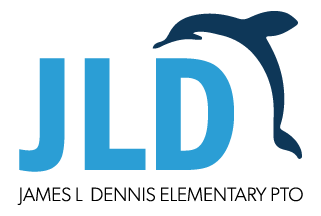 James L Dennis Elementary PTO Meeting4th Quarter Member Meeting Agenda 2019-2020January  21st , 2020 2019-2020 Board MembersDeidre Love Sullens- President/Council Rep | Michelle Hudson- VP/Council Rep | Vicki Davarpanah - Treasurer                                     Jennifer Colbert – Secretary | Da’Onne Bolden- Volunteer Coordinator| Vici Townsend - Teacher Liaison | Disty Simpson- Fundraising Ambassador| Allison Petty - Teacher Appreciation | Amber Anthony - Homeroom Coordinator| Summer Morley - Ex Officio  WELCOME: Welcome Message & Instructions (User Help) for using Chat & Poll during this meeting. . RECAP OF EVENTS SINCE LAST MEETING (Informational Reference):SPRING SEMESTERSmoothie Days - January , February & MarchDolphin Bal (Girl’s Event) – 2/6Valentines Classroom Parties – 2/13Color Run 2020 (Fundraiser) – 2/18 thru 3/6Career Day – 3/13Covid-19 Pandemic – 3/16 (Spring Break) to presentExtended Spring BreakContinuous Learning from Home (5 weeks thru May 8th)Virtual - Teacher Appreciation WeekVirtual - Super Kids DayCurbside PickupScholarship Award *Thank you to our scholarship committee! EVENTS CANCELLED/MISSED DUE TO COVIDArts and Lit NightSmoothie Days (April & May) – Refunds IssuedDinning with Dolphin Nights (April, May, June)Color Run Incentive RewardsBoys EventFamily Movie NightFamily Tech Talk NightFINANCIAL REPORT: Vicki DavarpanahProfit / Loss Reports Proposed Budget Presentation and Vote PRNNEW BUSINESS:OPEN FLOOR - for anyone with questions, ideas or nominations. Special Query for anyone on the meeting that would like to volunteer themselves or nominate other folks for any executive or committee positions before we continue? ELECTION - Executive Board Member Voting (See Virtual Poll Feature) Committees & Chair Acceptance AcknowledgementsUpcoming Events 2020-2021… SUMMER5th Grade Recognition (Make-up, date tbd) New Board Meet/GreetApp Update and DB MaintenanceT-shirt DesignFALL – Teacher Appreciation Make-Up*After teachers report back, Allison Petty spearheading make up event.  FIRST EVENTS IN THE FALL - 2020Meet the Teacher Night (date tbd)Color Run Incentive Events Rescheduled/Make-upCarnival Prep (date tbd) OTHER ANNOUCEMENTS (FYI): Summer Curbside Lunch ProgramVolunteer Appreciation Efforts In-FluxPhotos & Info Available: Our Fundraiser webpages can still be accessed by visiting the documents tab at www.jldpto.com and looking for the “Dollars for Dolphins” or “Color Run 2020” links. We posted hundreds of photos from the ‘Prep-the-principal as a Hot Dog’ day &the Color Run event. There are some great ones out there, so if you haven’t checked it out yet please do! Gift Card Drawing Time! Meeting Dismissed